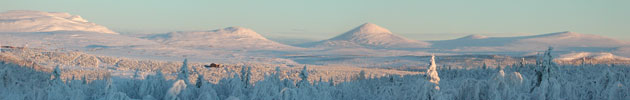 Majorstuen Suzukistrykere inviterer til   FJELL OG FELE19. – 21. januar 2018         Venabu FjellhotellMed gjesteinstruktør  Shannon Hawes fra KøbenhavnVenabu Fjellhotell ligger 932 m.o.h. ved riksvei 27, «Rondevegen» rett sør for Rondane nasjonalpark.   Velkommen til et seminar med spilling, hygge og mye moro! Hjemmekoselig atmosfære, hjemmelaget mat fra rene råvarer, panorama utsikt, akebakke, flott skiterreng!Fredag13:30 - 15:00  	Lunsj må bestilles på forhånd. Ring hotellet dagen før.  Voksen kr 190. Barn kr 100.  Under 2 år fritt.17:30  			Samling og spilling i Plenum. 18:30 - 20:30 		Middag koldtbord (Gi beskjed til hotellet om dere kommer sent).Lørdag08:00 			Frokost09:00 - 12:00		Spilling 12:00 - 16:00 		Ut på ski! (Ta med egen termos), aking, lek13:30 - 15:00 		Lunsj16:30 - 18:15 		Spilling18:30 			Middag koldtbord20:00 			Huskonsert (solo innslag, pysjamas konsert!!) Søndag08:00  			Frokost 09:30 - 11:15 		Spilling12:00 			Konsert13:00 – 15:00  	Lunsj 	/   AvreiseKursavgift kr. 1.400 pr spillende barn.   Deltagere under 6 år kr 800.Pris for 2 døgn med full pensjon, ankomst til koldtbord fredag kveld og avreise etter lunsj på søndag.1 voksen pr rom kr 2130,-.Familerabatt: 2 voksne pr rom kr 1.945,- for den første. Den andre betaler kr.1360Barn 2 - 15 år kr 975,- pr barn 2 -15 år.     Barn under 2 år går gratis, Hvis det er behov for oppredning i barneseng koster dette kr. 150,- (Bestill på forhånd).Gi beskjed om det er spesielle matbehov /  allergier.  Vegetarretter inngår i hotellets meny.  Dersom dere ønsker transport fra Ringebu, ta kontakt med hotellet og oppgi nøyaktig ankomsttid, så kan dere hentes med hotelllbil fra Ringebu etter avtale.  Transport Ringebu - Venabu koster kr 190,- pr person en vei, barn 2 -15 år halv pris.Hotellet tilbyr også skileie, full sett (sko-ski-staver). Prisen er kr. 330,- for en dag, og kr. 400,- for en helg. Halv pris for ski under 160 cm. Reserver på forhånd, hotellet trenger høyde på personen og skostørrelse. De fører ski med NNN-BC binding hvis noen vil ta med egne sko.Spørsmål : 	Ta kontakt med Elizabeth Storm  elizabethnstorm@gmail.com  tlf 416 516 16 venabu@venabu.no  tlf 61 29 32 00   For informasjon om Venabu Fjellhotell og adkomst se:      http://venabu.no/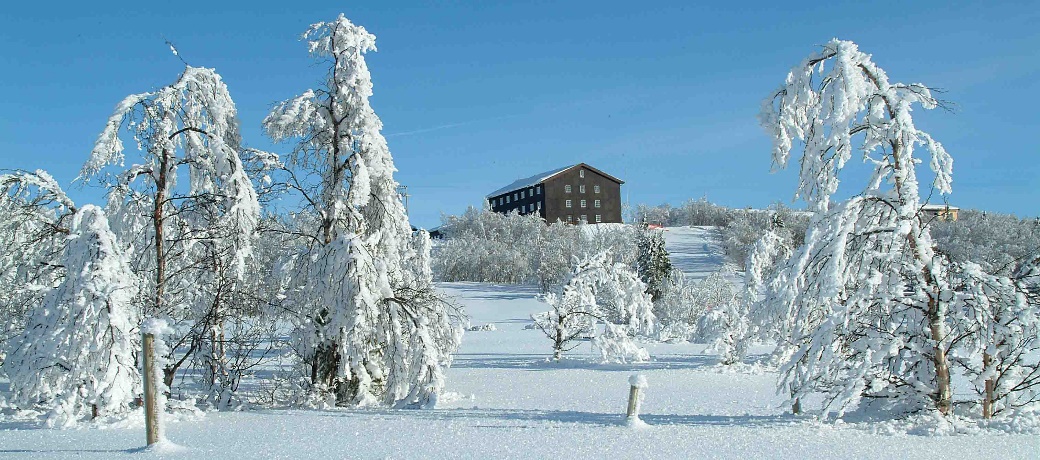 Påmeldingsskjema  Fjell og Fele19. – 21.  januar 2018      Venabu FjellhotellKursavgift kr. 1.400, (deltagere under 6 år kr 800) betales tilMajorstuen Suzukistrykere  v/ Elizabeth Storm,  Jacob Aallsgate 45 B, 0364 0sloKonto nr 6039 05 76067    IBAN NO7060390576067    Swift NDEANOKKViktig:  Merk betalingen med barnets / barna navnPåmeldingsfrist (for å sikre plass på hotellet) 10. desember.    Bindende påmelding!!OBS!!  Opphold betales på hotellet        Vi bestiller plass på hotellet. Ta  kontakt ved spesielle behov (transport, kost, etc)  venabu@venabu.no  tlf 61 29 32 00   (Påmeldingsskjema finnes her: norsuzuki.no??)Skjemaet kan også sendes til  elizabethnstorm@gmail.com Nivå?  Spesifiser hvilket Suzuki stykke barnet har kommet til, evt er nybegynner (løs streng, Variasjon A)Deltakernavn barn 1: ............................................................................................Alder: ......... 	Spiller i Suzuki  bok nr.: ...........		Stykke nr.: ............  Lærer/læreres navn: ..........................................................................Deltakernavn barn 2: ............................................................................................Alder: ......... 	Spiller i Suzuki  bok nr.: ........		Stykke nr.: ............  Lærer/læreres navn: ..........................................................................Navn på ledsager(e): ........................................................................................................................................Navn på medfølgende søsken / alder.......................................................................................................................................Tlf.: ...........................	      E-post: 